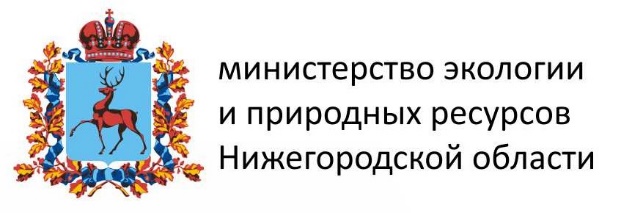 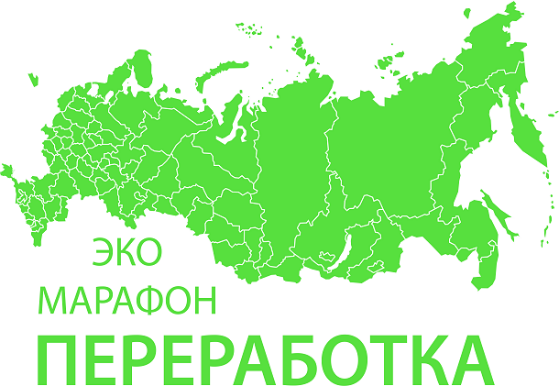 С 15 ноября по 15 декабря 2017г. в Нижегородской области пройдет Эко-марафон ПЕРЕРАБОТКА «Сдай макулатуру – спаси дерево!». Акция проходит, в виде соревнований между районами и городами области. Победители акции будут награждены премиями, благодарностями и ценными призами.Основная задача акции - привлечь внимание людей к ресурсосбережению, заставить задуматься над расточительностью использования природных ресурсов, а также внести вклад в развитие вторичной переработки отходов. Мы приглашаем к участию все учебные заведения, общественные организации, предприятия, компании, и другие учреждения всех населенных пунктов Нижегородской области. Для этого нужно собрать ненужную макулатуру (необходимо собрать более 300 кг макулатуры в одном месте (это 6 стопок бумаги А4 высотой 120 см или около 850 книг (не имеющих литературной ценности), далее оставить заявку на официальном сайте акции www.сдай-бумагу.рф. Прием заявок осуществляется в течение всей акции. Отдельные граждане, желающие принять участие в акции, но не имеющие возможность собрать более 300 кг, могут обратиться по месту работы или в ближайшее учебное заведение, учреждение с предложением принять участие в акции «Сдай макулатуру – Спаси дерево!»Акция проводится при поддержке:- Министерства экологии и природных ресурсов Нижегородской области;- ООО «ГлавСнаб» - прием и вывоз макулатуры www.glavsnab.msk.ru;- Краудфандингпроекта «Подари Дерево» www.подари-дерево.рф- Всероссийского природоохранного проекта «Экобокс» www.ecobox.ruОргкомитет акции: 8-953-336-53-33 , е-mail акции:  i@sdai-bumagu.comДенежные премии будут перечислены участникам согласны прейскуранту: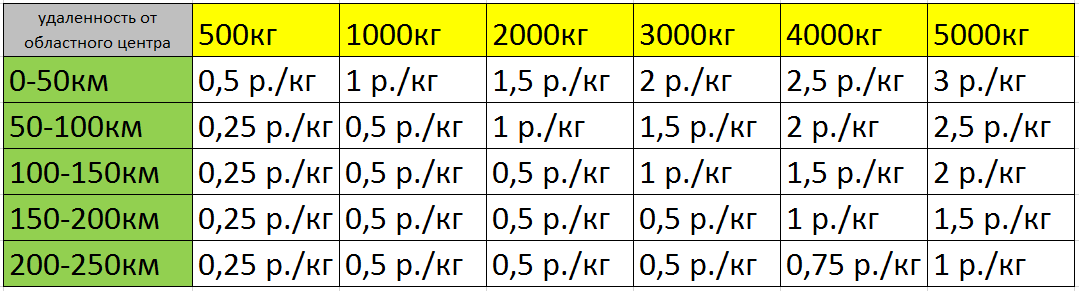 Все активные участники будут награждены грамотами Министра экологии и природных ресурсов Нижегородской области Арсения Викторовича Дряхлова.По результатам акции будет составлен зеленый рейтинг области. Заявки на вывоз макулатуры необходимо оставлять заблаговременно на официальном сайте акции www.сдай-бумагу.рф., вывоз собранной макулатуры будет осуществляться транспортом компании переработчика согласно расписания акции.В случае, если общий результат области будет более 100 тонн (что вполне достижимо), финалисты получат ценные призы:1 место - Аллея из 10 саженцев редких пород деревьев (манчжурский орех, красный дуб, явор) из генофона главного ботанического сада РАН г. Москвы.2 место - ЭкоКинофестиваль.3 место – Уличный спортивный комплекс (турник, брусья, вертикальная лестница). В одном из дворов, на выбор победителя. Подарок от экологов спортсменам.График работы акции в муниципалитетах и районах:Акция "Сдай макулатуру - спаси дерево!" проходит 2 раза год (раз в полугодие) на регулярной основе. Практикуйте в быту культуру отдельного сбора бумаги и картона, таким образом каждый может внести вклад в сохранение лесов и уменьшение объема мусора на полигонах.Инструкция по сдаче макулатуры:Что можно приносить на акцию: глянцевые журналы, газеты, офисная бумага, тетради, крафт бумага, бумажная упаковка, картон, книги не представляющие литературной ценности и т.п. Можно сдавать архивы администраций и организаций – мы гарантируем конфиденциальную утилизацию!НЕ приносить: чеки – в них нет целлюлозы. Ламинированную и влагостойкую бумагу (одноразовая посуда и т.п.). Упаковку от яиц (это не картон, а валяная целлюлоза). Бумажные салфетки и полотенца.Как подготовить к сдаче: удалить пластиковые элементы, извлечь из файлов. Необходимо отделить металлические пружины (от старых календарей, тетрадей). Хорошо перевязать в плотные кипы или плотно и компактно сложить в коробки. Коробки развернуть и сложить. НЕРАЗОБРАНЫЕ КОРОБКИ ПРИНИМАТЬСЯ НЕ БУДУТ! (Иначе, автомобиль будет возить воздух вместо макулатуры). Гофра картон в связи с его малой удельной плотностью принимается или кипованный прессом или хорошо развернутый и компактно свернутый в объеме не более одного м3, по дополнительной заявке оставленной на сайте сдай-бумагу.рф, согласованной с организаторами акции. Если не соблюсти эти требования, то переработка гофра картона не целесообразна экологически, малый вес при большом объёме, в процессе транспортировки не перекрывает вреда от выхлопов автомобиля.Дата вывоза макулатурыМуниципальное образование/городДень недели15.11.2017городской округ город Шахуньясреда15.11.2017Тоншаевский (п. Тоншаево)среда16.11.2017Тонкинский (п. Тонкино)четверг16.11.2017Шарангский (п. Шаранга)четверг16.11.2017Уренский (г. Урень)четверг17.11.2017Краснобаковский (п. Красные Баки)пятница17.11.2017Ветлужский (г. Ветлуга) пятница17.11.2017Варнавинский (п. Варнавино)пятница17.11.2017Воскресенский (п. Воскресенск)пятница18.11.2017Резервсуббота19.11.2017Резерввоскресенье20.11.2017городской округ Семёновскийпонедельник20.11.2017Ковернинский (п. Ковернино)понедельник21.11.2017Сокольский (п. Сокольское)вторник21.11.2017Городецкий (г. Городец)вторник22.11.2017Павловский (г. Павлово)среда22.11.2017Богородский (г. Богородск)среда23.11.2017Кстовский (г. Кстово)четверг24.11.2017Бутурлинский (п. Бутурлино)пятница24.11.2017Большемурашкинский (п. Большое Мурашкино)пятница24.11.2017Княгининский (г. Княгинино)пятница24.11.2017Перевозский (г. Перевоз)пятница25.11.2017Резервсуббота26.11.2017Резерввоскресенье27.11.2017Спасскийпонедельник27.11.2017Воротынский (п. Воротынец)понедельник27.11.2017Лысковский (г. Лысково)понедельник28.11.2017Пильнинский (п. Пильна)вторник28.11.2017Сергачский (г. Сергач)вторник29.11.2017Сеченовскийсреда29.11.2017Краснооктябрьскийсреда29.11.2017Гагинскийсреда29.11.2017Большеболдинский среда30.11.2017Починковский четверг30.11.2017Шатковский (п. Шатки)четверг30.11.2017Лукояновский (г. Лукоянов)четверг01.12.2017городской округ город Первомайскпятница01.12.2017Дальнеконстантиновский (п. Дальнее Константиново)пятница01.12.2017Вадскийпятница02.12.2017Резервсуббота03.12.2017Резерввоскресенье04.12.2017Арзамасский (п. Выездное)понедельник04.12.2017Дивеевскийпонедельник04.12.2017Вознесенский (п. Вознесенское)понедельник05.12.2017Ардатовский (п. Ардатов)вторник05.12.2017Сосновский (п. Сосновское)вторник06.12.2017Вачскийсреда06.12.2017Выксунский (г. Выкса)среда07.12.2017Навашинский (г. Навашино)четверг07.12.2017Кулебакский (г. Кулебаки)четверг08.12.2017ЗАТО город Саровпятница09.12.2017Резервсуббота10.12.2017Резерввоскресенье11.12.2017Балахинский (г. Балахна)понедельник11.12.2017Чкаловский (г. Чкаловск)понедельник11.12.2017Володарский (г. Володарск)понедельник12.12.2017городской округ город Бор вторник13.12.2017г. о. Дзержинсксреда 14.12.2017    15.12.2017г.о. Нижний Новгородчетверг - пятница 14.12.2017    15.12.2017г.о. Нижний Новгородчетверг - пятница